Une bonne question de recherche :  est courte et ouverte, c’est-à-dire qu’elle permet une réponse plus détaillée que oui ou non;contient plus de noms que de verbes, afin de pouvoir utiliser les mots-clés autant dans les moteurs de recherche sur le web que dans un catalogue de bibliothèque;Quelle est l’alimentation de la baleine bleue?Un ou plusieurs aspects du thème? Une question de recherche peut concerner plus d’un aspect du thème de recherche : Qui? Quoi? Quand? Pourquoi? Où? Comment?.   Éviter 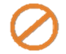 Privilégier 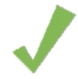 Est-ce que?Comment?Quel?Pourquoi?